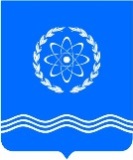 				ОБНИНСКОЕ  ГОРОДСКОЕ  СОБРАНИЕГОРОДСКОГО ОКРУГА «ГОРОД ОБНИНСК»П Р О Т О К О Л  № 21г. Обнинск 									от 14 декабря 2021 годаПредседательствующий: Артемьев Г.Ю. –   Глава городского самоуправления,							Председатель городского Собрания.Присутствовали депутаты городского Собрания:Светлаков В.Б. – заместитель Председателя городского Собоания.Отсутствовали депутаты городского Собрания:Халецкий Е.В.; Шатухин А.Е.Приглашены:Ананьев Г.Е. – заместитель главы Администрации города по вопросам управления делами;Беликов А.Ю. – начальник управления городского хозяйства;Гильдиков П.Н. – прокурор города, старший помощник юстиции;Капинус К.В. – председатель Контрольно-счетной палаты;Козлов А.П. – заместитель главы Администрации города по вопросам архитектуры и градостроительства;Коновалова Л.И. – начальник управления финансов; Лазаренко А.М. – заместитель начальника правового управления; Леонова Т.Н. – глава Администрации города;Помещикова С.А. – начальник правового управления;Раудуве И.В. – заместитель главы Администрации города по вопросам городского хозяйства;Шаванова Т.В. – заместитель начальника управления финансов Администрации города;Шеберов Д.В. – начальник управления экономики и инновационного развития.Представители средств массовой информации.ПроектПОВЕСТКА ДНЯ:О бюджете города Обнинска на 2022 год и плановый период 2023 и 2024 годов Коновалова Л.И. – начальник управления финансов  Администрации города Капинус К.В. – председатель Контрольно-счетной палаты МО «Город Обнинск»Гришин Н.А. –  председатель комитета по бюджету, финансам и  налогамО назначении публичных слушаний по проекту решения городского Собрания «О внесении изменений и дополнений в Устав муниципального образования «Город Обнинск», утвержденный решением городского Собрания от 04.07.2006  № 01-24Наруков В.В.  – председатель комитета по законодательству и местному самоуправлению Об осуществлении на территории муниципального образования «Город Обнинск» муниципального контроля за исполнением единой теплоснабжающей организацией обязательств по строительству, реконструкции и (или) модернизации объектов теплоснабжения, муниципального контроля в области охраны и использования особо охраняемых природных территорий местного значенияНаруков В.В.  – председатель комитета по законодательству и местному самоуправлениюЛазаренко А.М. – заместитель начальника правового управления О направлении депутатов городского Собрания в комиссию  по рассмотрению заявления о предоставлении из бюджета муниципального образования «Город Обнинск» гранта в форме субсидии государственному бюджетному учреждению Калужской области «Обнинский центр социального обслуживания граждан пожилого возраста и инвалидов»Гришин Н.А.  – председатель комитета по бюджету, финансам и налогамО направлении депутатов городского Собрания в комиссию  по рассмотрению заявления о предоставлении из бюджета муниципального образования «Город Обнинск» в 2022 году гранта в форме субсидии Федеральному государственному бюджетному учреждению здравоохранения «Клиническая больница № 8 Федерального медико-биологического агентства»Гришин Н.А.  – председатель комитета по бюджету, финансам и налогамО внесении дополнения в решение Обнинского городского Собрания от 26 октября 2021 года № 05-17Артемьев Г.Ю.  – Глава городского самоуправления,  Председатель городского СобранияРазное.АРТЕМЬЕВ Г.Ю. открыл заседание городского Собрания и поприветствовал всех присутствующих. Сообщил, что в зале присутствует 27 депутатов. Предложил принять повестку дня за основу. Поставил это предложение на голосование.ГОЛОСОВАЛИ: «за» - 27 «против» - 0, «воздержались» - 0.АРТЕМЬЕВ Г.Ю. спросил, имеются ли предложения в проект повестки?Предложений не поступило, предложил проголосовать за повестку дня в целом.ГОЛОСОВАЛИ: «за» - 27, «против» - 0, «воздержались» - 0.СЛУШАЛИ: КОНОВАЛОВУ Л.И. по первому вопросу повестки заседания городского Собрания «О бюджете города Обнинска на 2022 год и плановый период 2023 и 2024 годов». КОНОВАЛОВА Л.И. доложила, что в параметры бюджета города Обнинска на 2022 год и плановый период 2023 и 2024 годов, утвержденные в первом чтении, внесены изменения. Внесение изменений связано с внесением изменений в закон Калужской области об областном бюджете на 2022 год и на плановый период 2023 и 2024 годов.  Общие объемы доходов и расходов бюджета города увеличиваются в 2022 году на 106,4 млн. рублей, в том числе на 99,1 млн. рублей за счет увеличения объема межбюджетных трансфертов и на 7,3 млн. рублей за счет увеличения доходов от перечисления части прибыли, остающейся после уплаты налогов и иных обязательных платежей муниципальных унитарных предприятий.На 2023 год объем доходов увеличивается на 130,6 млн. рублей, на 2024 год на 347,0 млн. рублей. Пояснила, что  эти увеличения связаны с увеличением межбюджетных трансфертов из вышестоящих бюджетов.Дефицит бюджета города на 2022 год и плановый период 2023 и 2024 годов не изменяется.Увеличен объем ассигнований муниципального дорожного фонда, в связи с выделением средств из федерального и областного бюджетов в рамках межбюджетных трансфертов: на 2022 год на 91,3 млн. рублей, на 2023 год на 129,4 млн. рублей, на 2024 год  на 347,7 млн. рублей за счет субсидий, выделенных городу Обнинску из федерального и областного бюджетов.В результате рассмотрения поправок, поступивших в ходе обсуждения проекта решения на комитетах Обнинского городского Собрания, и в соответствии с письмом Обнинского городского Собрания от 07.12.2021 №01-21/542 в расходной части бюджета на 2022 год увеличены ассигнования на модернизацию камер видеонаблюдения на 5 000 тыс. рублей, на ремонт внутриквартальных и внутридворовых проездов в рамках деятельности ТОС на 2 000 тыс. рублей и на премии учащимся за достижения в образовании, спорте, культуре и искусстве на 300 тыс. рублей. В приложение № 13 «Перечень первоочередных расходов, подлежащих финансированию из бюджета города за счет дополнительных доходов, получаемых сверх утвержденного объема доходов в процессе исполнения бюджета города в 2022 году» дополнительно включены суммы на ремонт общеобразовательных учреждений в размере 16 400 тыс. рублей, на выплату премий учащимся за достижения в образовании, спорте, культуре и искусстве в размере 600 тыс. рублей, на реализацию инициативных проектов в размере 5 000 тыс. рублей и на благоустройство территорий города в размере 15 000 тыс. рублей. Таким образом, общий объем доходов бюджета города на 2022 год прогнозируется в объеме 6 492  млн.  рублей, на 2023 год – 5 877 млн. рублей, на 2024 год –  6 129 млн. рублей. Общий объем расходов в проекте бюджета города на 2022 год планируется в сумме 6 726 млн. рублей, на 2023 год – в сумме  6 034 млн. рублей и на 2024 год – в сумме  6 254 млн. рублей. Дефицит бюджета города прогнозируется в 2022 году в размере 234 млн. рублей, в 2023 году – 157 млн. рублей,  в 2024 году – 125 млн. рублей.Структура расходов бюджета выглядит следующим образом: на социальную сферу выделено 3 млрд. 661,5 млн. рублей или 56,3% от общего объема расходов. На инфраструктурный проект, цель которого – модернизация транспортной инфраструктуры на территории муниципального образования «Город Обнинск», предусмотрено 1 186,4 млн. рублей, что составляет 17,9% от общего объема расходов. Доля расходов на ЖКХ и дорожное хозяйство составит 16,2%, в то время как 9,9% приходится на прочие направления расходов.Расходная часть бюджета города сформирована в рамках муниципальных программ муниципального образования «Город Обнинск» и непрограммных направлений расходов. В городе утверждено 16 муниципальных  программ. Одна из них – «Переселение граждан из аварийного жилищного фонда в муниципальном образовании «Город Обнинск» завершила свое действие в 2020 году.Расходы в рамках муниципальных программ в проекте бюджета составили: на 2022 год –72% от общего объема расходов, на 2023 год – 89% и на 2024 год –  90% распределенного объема расходов.На программы социальной сферы в бюджете 2022 года предусмотрено 3 млрд. 730 млн. рублей. В структуру программ социального комплекса входит 5 программ, три из них включают подпрограммы. На муниципальную программу «Развитие системы образования города Обнинска» предусмотрено 2 091 млн. рублей, на муниципальную программу «Развитие культуры города Обнинска» запланировано  424 млн. рублей, на муниципальную программу «Молодежь города Обнинска»  предусмотрено 8,8  млн. рублей, на муниципальную программу «Развитие физической культуры и спорта в городе Обнинске» - 142,0 млн. рублей, на муниципальную программу «Социальная поддержка населения города Обнинска» - 995,5 млн. рублей.На программы жилищно-коммунального комплекса в бюджете 2022 года запланирован почти 1 090,7 млн. рублей, в том числе:  на «Дорожное хозяйство города Обнинска» - 585,4 млн. рублей, на «Содержание и обслуживание жилищного фонда муниципального образования «Город Обнинск» - 74,5  млн. рублей, на «Энергосбережение и повышение энергетической эффективности в муниципальном образовании «Город Обнинск»  -  16,5 млн. рублей, на «Благоустройство города Обнинска» - 261,4 млн. рублей, на «Развитие и модернизация объектов инженерной инфраструктуры города Обнинска» - 131,8 млн. рублей и на «Формирование современной городской среды» предусмотрено 21,1 млн. рублей.На программы, реализующие расходные полномочия в других сферах, направляется 105,3 млн. рублей, в том числе: «Обеспечение правопорядка и безопасности населения на территории города Обнинска» - 42 млн. рублей, «Содействие развитию малого и среднего предпринимательства  и инновационной деятельности в городе Обнинске» - 22 млн. рублей, «Обеспечение функционирования системы управления в муниципальном образовании «Город Обнинск»   -   44 млн. рублей. В 2021 году разработана и утверждена новая программа «Развитие туризма в муниципальном образовании «Город Обнинск», на ее реализацию предусмотрено  1,8 млн. рублей.Объем непрограммных расходов  в бюджете 2022 года составит 28 % от общего объема расходов. К расходам, не вошедшим в муниципальные программы, относятся: реализация инфраструктурного проекта, обеспечение деятельности органов местного самоуправления, резервный фонд Администрации города Обнинска и обеспечение прочих направлений деятельности в сфере установленных функций органов местного самоуправления. Также в составе прочих направлений расходов, не относящихся к полномочиям местных органов власти, выделяются ассигнования на: - дополнительные выплаты к заработной плате работникам государственных учреждений социальной сферы;-  мероприятия по формированию здорового образа жизни в городе Обнинске;- компенсацию расходов на приобретение тест-полосок и иных средств самоконтроля для лечения детей-инвалидов, больных сахарным диабетом.Людмила Иннокентьевна отметила, что в 2022 году продолжается реализация национальных проектов, общий объем которых составит 386,1 млн. рублей, в том числе:- национальный проект «Культура» – мероприятия, направленные на комплектование книжных фондов библиотек и создание виртуальных концертных залов – 1,5 млн. рублей;- национальный проект «Жилье и городская среда» – 113,4 млн. рублей;- национальный проект «Демография» – 228,5 млн. рублей – это выплаты, пособия, компенсации детям и семьям с детьми; приобретение спортивного оборудования и инвентаря для приведения организаций спортивной подготовки в нормативное состояние.- национальный проект «Безопасные и качественные автомобильные дороги» - почти  43  млн. рублей.Основные капитальные расходы, включая ремонтные работы и приобретение основных средств, в 2022 году планируются в объеме 1 млрд. 722 млн. рублей, что составит 24% от общей суммы расходов по следующим направлениям:- инфраструктурный проект – модернизация транспортной инфраструктуры – 1 млрд. 187 млн. рублей;- проектирование строительства дорог и Южного въезда – 154,4 млн. рублей;- ремонт дорог и внутриквартальных проездов -  130 млн. рублей;- формирование современной городской среды – 21 млн. рублей;- строительство хозфекального коллектора -  40 млн. рублей; - проектирование станций очистки воды для Вашутинского и Добринского водозаборов – 24 млн. рублей;- ремонт и реконструкция сетей коммунального хозяйства – 58,6 млн. рублей;- разработка проектно-сметной документации капитального ремонта средней общеобразовательной школы № 3 и зданий «Технического лицея» – 61,5 млн. рублей;- разработка проектно-сметной документации и ремонт учреждений культуры, в том числе проекты реконструкции ДК ФЭИ и «Дома офицеров» - 45,5 млн. рублей.Дефицит бюджета города на 2022 год прогнозируется в объеме 234 млн. рублей – это почти на уровне предельного размера; на 2023 год – 157 млн. рублей,  на 2024 год – 125 млн. рублей. Источниками финансирования дефицита бюджета города являются заемные средства: кредиты коммерческих банков и снижение остатков средств на счетах бюджета города. В источниках финансирования дефицита на 2022 год и плановый период предусмотрена возможность получения бюджетных кредитов в федеральном казначействе на пополнение остатков бюджетных средств с оплатой за обслуживание 0,1% годовых.Людмила Иннокентьевна отметила, что на 2022 год Бюджетным кодексом приостановлены требования по долговой устойчивости бюджетов всех уровней, но, несмотря на это, бюджет города сбалансирован по всем параметрам и имеет высокую долговую устойчивость.Прогноз внутреннего долга составляет чуть больше 20% от суммы налоговых и неналоговых доходов и позволяет охарактеризовать его как устойчивый бюджет развития.В целом параметры бюджета позволят обеспечить финансирование всех расходных полномочий бюджета города в социальной сфере, в сфере городского хозяйства и других направлениях деятельности.АРТЕМЬЕВ Г.Ю. поблагодарил Коновалову Л.И. за доклад. Предложил депутатам задать вопросы.Вопросы не поступили.АРТЕМЬЕВ Г.Ю. предоставил слово председателю Контрольно-счетной палаты Капинусу К.В.КАПИНУС К.В. доложил, что в соответствии с Бюджетным кодексом Российской Федерации, Положением о бюджетном процессе 15.11.2021 в Контрольно-счетную палату (далее КСП) был представлен к первому чтению проект решения Обнинского городского Собрания «О бюджете города Обнинска на 2022 год и плановый период 2023 и 2024 годов», на который КСП было подготовлено Заключение от 29.11.2021. 2 декабря 2021 года был принят Закон Калужской области «Об областном бюджете на 2021 год и на плановый период 2022 и 2023 годов». Соответственно были утверждены увеличенные объемы межбюджетных трансфертов бюджету города Обнинска, предусмотренные проектом названного областного Закона, в тех же объемах, которые были предусмотрены уточненным проектом областного Закона. В связи с изложенным в соответствии с Положением о бюджетном процессе 09.12.2021 Обнинским городским Собранием были представлены в КСП:- уточненный проект решения «О бюджете города Обнинска на 2022 год и плановый период 2023 и 2024 годов» ко второму чтению, в котором предложения по увеличению доходной и расходной части бюджета, а также размер муниципального дорожного фонда и объемах публичных нормативных обязательств были учтены;- сводная таблица поправок с рекомендациями по ним, включающая в себя поправки депутатов Обнинского городского Собрания, предложенные на заседаниях комитета по бюджету, финансам и налогам Обнинского городского Собрания и согласованные с главой Администрации города Обнинска, учтены в проекте бюджета. Добавил, что в КСП была представлена еще одна таблица поправок, включающая:- предложения депутатов городского Собрания, включенные в таблицу поправок, предложения которых учтены в представленном проекте бюджета ко второму чтению;- предложения отдельных депутатов без рекомендаций по ним, которые не учтены в представленном проекте бюджета ко второму чтению.Согласно представленному ко второму чтению проекту решения в 2022-2024 годах основные характеристики бюджета города Обнинска  скорректированы следующим образом:- доходы увеличены в 2022 году на 1,7%, в 2023 году на 2,3% и в 2024 году на 6 %;- расходы увеличены в 2022 году на 1,6%, в 2023 году на 2,2% и в 2024 году на 5,9 %;- дорожный фонд в 2022 году - в 2,6 раза, в 2023 году  - в 3,3 раза, в 2024 году - в 7,3 раза;- объем публичных нормативных обязательств уменьшается в 2022 году на 0,04%, в 2023 году на 0,1% и в 2024 году на 0,1 %;- показатели условно утвержденных расходов, дефицит бюджета и верхний предел муниципального внутреннего долга остались без изменений.	Указанные изменения по увеличению доходной и расходной частей бюджета были внесены в соответствующие приложения к проекту бюджета.Отметил, что в 2022 году проектом бюджета увеличен объем неналоговых доходов на 7,3 млн. рублей за счет увеличения доходов от перечисления части прибыли, остающейся после уплаты налогов и иных обязательных платежей муниципальных унитарных предприятий, с 0,2 млн. рублей до 7,5 млн. рублей.За счет увеличения неналоговых доходов на сумму 7,3 млн. рублей в проекте решения ко второму чтению в 2022 году были увеличены бюджетные ассигнования в соответствии с таблицей поправок на следующие мероприятия:- модернизация камер видеонаблюдения на территории города в сумме 5  млн. рублей  или в 5,2 раза;- выполнение комплекса работ по ремонту внутриквартальных и внутридворовых проездов в рамках деятельности ТОС в сумме 2  млн. рублей  или на 7,1%; - выплата премий учащимся за достижения в образовании, спорте, культуре и искусстве в сумме 0,3 млн. рублей или на 33,3%.Кроме того, в соответствии с таблицей поправок были включены  в  приложение № 13 к проекту решения ко второму чтению «Перечень первоочередных расходов, подлежащих финансированию из бюджета города за счет дополнительных доходов, получаемых сверх утвержденного объема доходов в процессе исполнения бюджета города в 2022 году», дополнительные расходы в сумме 37 млн. рублей. Таким образом, объем первоочередных расходов увеличен с 10 млн. рублей до 47 млн. рублей или в 4,7 раза.Учитывая вышеизложенное, КСП предлагает рассмотреть представленный  проект решения с учетом настоящего заключения.АРТЕМЬЕВ Г.Ю. поблагодарил Капинуса К.В. за доклад. Предложил депутатам задать вопросы.Вопросы не поступили.АРТЕМЬЕВ Г.Ю. предоставил слово председателю комитета по бюджету, финансам и налогам  Гришину Н.А.ГРИШИН Н.А. доложил, что данный проект решения был рассмотрен на заседании комитета по бюджету, финансам и налогам. При рассмотрении данного вопроса у депутатов возникло много вопросов, связанных с расходной частью бюджета. Многие вопросы остались без ответа. Первый вопрос касается 38 млн. рублей, заложенных в бюджет города на строительство понизительной насосной станции. Депутаты городского Собрания интересовались, почему станцию необходимо строить в 2022 году за счет средств городского бюджета, почему не рассматривалась альтернатива. Отметил, что комитет по бюджету, финансам и налогам обратился к Главе городского самоуправления с просьбой направить в КСП предложение о внесении в план работы КСП на 2022 год контрольного мероприятия по проверке влияния формируемого резерва по сомнительным долгам на прибыль МП «Теплоснабжение» и на размер отчисления части прибыли указанным предприятием в бюджет муниципального образования «Город Обнинск» за период 2016-2021 гг., а также эффективности работы с дебиторской задолженностью по состоянию на 01.01.2022.Николай Александрович подчеркнул, что в данный момент не готов принять решение по данной статье расходов. Второй вопрос связан с аварийно-диспетчерской службой (далее – АДС) и с 12 млн. рублей, которые выделяются для оплаты НДС. Депутаты задаются вопросом: почему нельзя найти другую схему финансирования АДС? Данный вопрос возник не в этом году и на него, спустя годы, ответа так и нет. Следующий вопрос касается площади напротив «Дома ученых». Изначально эту территорию планировалось привести в порядок за счет средств инвестора. Прошло время, площадь в порядок не приведена и инвестора нет. Ответа у Администрации нет.Отметил, что депутаты городского Собрания направляли наказы в Администрацию города и городским Собранием получен ответ, где практически у каждой позиции стоит ответ: обращайтесь в ТОС. В свою очередь, ТОС отвечает, что необходимо принять решение об увеличении финансирования ТОС. Как отметили депутаты, количество ТОС в городе увеличилось и существующего финансирования не хватает, так еще и каждый год происходит инфляция цен. Еще один очень острый вопрос – это ремонт школ города, ремонт асфальтового покрытия на территории школ. У Администрации города ответ один – денег нет. В сентябре 2021 года депутатами городского Собрания были направлены предложения в бюджет города, которые были сформированы по направлениям и рассмотрены рабочей группой депутатов и президиумом городского Собрания. Депутаты городского  Собрания выделили четыре статьи: финансирование ТОСов, школ, видеонаблюдения в городе и премий учащимся детям за достижения в спорте, искусстве и образовании. Отметил, что Администрация города не учла озвученные предложения. Николай Александрович подытожил, что он ходатайствует о принятии решения, но с поправками.АРТЕМЬЕВ Г.Ю. поблагодарил Гришина Н.А. за доклад.АРТЕМЬЕВ Г.Ю. сообщил, что в соответствии со ст. 9 Положения «О бюджетном процессе в городе Обнинске» при рассмотрении проекта решения Обнинского городского Собрания о бюджете города на очередной финансовый год и плановый период во втором чтении производится голосование поправок. Предложил принять предложенный проект решения Обнинского городского Собрания о бюджете города на очередной финансовый год и плановый период за основу.ГОЛОСОВАЛИ: «за» - 27, «против» - 0, «воздержались» - 0.АРТЕМЬЕВ Г.Ю. сообщил, что в соответствии со ст. 28 Регламента городского Собрания за поправки к проекту решения можно голосовать «пакетом» или отдельно по каждой поправке.Администрация города внесла ряд поправок в проект бюджета города. Поправки включают в себя изменения в текстовую часть проекта решения, изменения межбюджетных трансфертов, софинансирование субсидий и уточнения по распределению субвенций на социальные выплаты, а также изменения в расходную часть бюджета, связанные с уточнением исполнителей мероприятий программ. Об этом доложила Людмила Иннокентьевна.АРТЕМЬЕВ Г.Ю. поставил на голосование поправки, предложенные Администрацией города в проект решения. Предложил проголосовать за них «пакетом».ГОЛОСОВАЛИ: «за» - 27, «против» - 0, «воздержались» - 0.АРТЕМЬЕВ Г.Ю. подвел итог, что поправки утверждены.АРТЕМЬЕВ Г.Ю. сообщил, что следующую часть поправок предложила депутатская группа партии «Единая Россия». Предлагается внести следующие поправки в проект бюджета на 2022 год:- модернизация камер видеонаблюдения на территории города - 5 млн. рублей;- ремонт внутриквартальных и внутридворовых проездов в рамках деятельности ТОС- 2 млн. рублей;-  выплаты премий учащимся за достижения в образовании, спорте, культуре и искусстве - 300 тыс. рублей (за счет увеличения налоговых и неналоговых доходов) и 600 тыс. рублей (в приложение № 13);- ремонт общеобразовательных учреждений - 16 400 тыс. рублей;- реализация инициативных проектов - 5 млн. рублей;- благоустройство территорий города - 15 млн. рублей. АРТЕМЬЕВ Г.Ю. поставил предложение депутатской группы на голосование.ГОЛОСОВАЛИ: «за» - 27, «против» - 0, «воздержались» - 0.АРТЕМЬЕВ Г.Ю. подвел итог, что поправки утверждены.АРТЕМЬЕВ Г.Ю. сообщил, что далее предлагается рассмотреть поправки в бюджет города от председателя комитета по экономической политике Березнера Л.А. АРТЕМЬЕВ Г.Ю. предложил по каждой поправке голосовать отдельно, поставил предложение на голосование.ГОЛОСОВАЛИ: «за» - 27, «против» - 0, «воздержались» - 0.АРТЕМЬЕВ Г.Ю. предоставил слово Березнеру Л.А.БЕРЕЗНЕР Л.А. сообщил, что у него 4 поправки и, независимо какое количество поправок пройдет, направить финансирование с принятых поправок на ремонт школ города.Первая поправка: «Исключить из расходной части бюджета города на 2022 год финансирование муниципальной программы «Развитие туризма в муниципальном образовании «Город Обнинск» в размере 1,8 млн. рублей».Пояснил, что данная программа рассматривалась на заседании комитета по экономической политике и была отправлена на доработку. После чего Администрация города, минуя повторное рассмотрение программы на заседании комитета по экономической политике, внесла финансирование данной программы в бюджет города на 2022 год в размере 1,8 млн. рублей.  Добавил, что при личном разговоре с Леоновой Т.Н. было отмечено, что на данный момент программа требует корректировки и за год ее необходимо доработать. Отметил, что программа «Развитие туризма в муниципальном образовании «Город Обнинск» необходима городу.АРТЕМЬЕВ Г.Ю. предложил депутатам задать вопросы докладчику.АРТЕМЬЕВ Г.Ю. напомнил, что муниципальная программа утверждается Администрацией города и депутаты могут вернуться к рассмотрению этого вопроса на комитетах городского Собрания, так как программа уже включена в реестр муниципальных программ.АРТЕМЬЕВ Г.Ю. предоставил слово главе Администрации города Леоновой Т.Н.ЛЕОНОВА Т.Н. сообщила, что разговор о туризме в городе Обнинске ведется уже на протяжении всего года, для развития этого направления уже сделано достаточно много. В городе открывается филиал регионального агентства по туризму «Калужский край». В этом году из региона выделено порядка 3 млн. рублей. Город также может участвовать в программах, финансируемых из федерального бюджета, но для этого необходимы наличие муниципальных программ, наличие проектов, которые поддерживаются в этом направлении.Татьяна Николаевна предложила поддержать муниципальную программу «Развитие туризма в муниципальном образовании «Город Обнинск» и не сокращать финансирование.АРТЕМЬЕВ Г.Ю. предложил депутатам выступить.НАРУКОВ В.В. поддержал предложение Березнера Л.А. о сокращении данной муниципальной программы. Отметил, что данная программа на данный момент несостоятельна и требует серьезной доработки. Также поддержал мнение Леоновой Т.Н. о привлечении средств из бюджетов различных уровней. Вячеслав Владимирович предложил депутатам определить, что важнее на данный момент: ремонт в школах города, где учатся дети, или туристические маршруты по городу Обнинску.ЛЕОНОВА Т.Н. ответила, что сумма – 1,8 млн. рублей не позволит отремонтировать все школы города. В 2022 году город отремонтирует капитально несколько школ по федеральной программе, там речь идет о других суммах. Отметила, что нельзя лишать город туристического направления.ГРИШИН Н.А. сообщил, что депутаты городского Собрания уже расставили приоритеты, были выбраны четыре направления: финансирование ТОСов, школ, видеонаблюдения в городе и премий учащимся за достижение в спорте, искусстве и образовании.АРТЕМЬЕВ Г.Ю. добавил, что к этим четырем пунктам добавили еще два – это благоустройство города и инициативные проекты. По этим пунктам депутаты уже проголосовали, и поправки в бюджет приняты.АРТЕМЬЕВ Г.Ю. поставил поправку Березнера Л.А об исключении из расходной части бюджета города на 2022 год финансирование муниципальной программы «Развитие туризма в муниципальном образовании «Город Обнинск», на голосование.ГОЛОСОВАЛИ: «за» - 7.АРТЕМЬЕВ Г.Ю. подвел итог, что поправка не утверждена.АРТЕМЬЕВ Г.Ю. сообщил, что для принятия поправки нужно набрать большинство голосов от присутствующих в зале, необходимо 14 человек.БЕРЕЗНЕР Л.А. озвучил вторую поправку: исключить из расходной части бюджета города на 2022 год финансирование благоустройства площади перед зданием «Дом Ученых» на сумму 45 млн. рублей. Провести благоустройство за счет средств инвесторов и застройщиков, как декларировалось ранее.ЛЕОНОВА Т.Н. ответила, что в городе формируется новый деловой центр города. Инвесторами была сделана автодорога в микрорайоне «Солнечная долина». В рамках выигранного конкурса «Лучшая муниципальная практика» сделан скейт-парк. Город уже начал благоустраивать новое пространство и это необходимо довести до конца. На реализацию этого благоустройства потребуется больше 45 млн. рублей, и сейчас Администрация города ищет другие источники финансирования, инвесторов. Отметила, что площадь перед «Домом Ученых» должна стать визитной карточкой города. КОСИНСКАЯ А.Б. предложила не исключать финансирование благоустройства площади. Отметила, что эту территорию необходимо привести в порядок, потому что она востребована у жителей города. Дети уже проводят время в скейт-парке. ГУРОВ З.Р. также поддержал предложение Косинской А.Б.: не исключать финансирование благоустройства площади перед «Домом Ученых».МАКАРОВ В.О. поинтересовался, есть ли понимание, сколько еще потребуется средств для завершения благоустройства данной территории?ЛЕОНОВА Т.Н. ответила, что все зависит от пожеланий и возможностей. Администрация города разработала проект благоустройства данной территории. В проекте имеется: спортивная площадка, сцена и атриум. Для реализации задуманного Администрация города планирует участвовать в различных конкурсах для получения  грантов.АРТЕМЬЕВ Г.Ю. выразил мнение о том, что данную территорию необходимо развивать, так как это центр города.АРТЕМЬЕВ Г.Ю. поставил поправку: исключить из расходной части бюджета города на 2022 год финансирование благоустройства площади перед зданием «Дом Ученых» на сумму 45 млн. рублей, на голосование. ГОЛОСОВАЛИ: «за» - 7.АРТЕМЬЕВ Г.Ю. подвел итог, что поправка не утверждена.БЕРЕЗНЕР Л.А. озвучил третью поправку: сократить финансирование подпрограммы «Развитие инновационной деятельности в городе Обнинске» муниципальной программы «Муниципальная программа «Содействие развитию малого и среднего предпринимательства и инновационной деятельности в городе Обнинске» в части обеспечения информационно-имиджевой поддержки инновационной деятельности в размере 7 100 тыс. рублей.Пояснил, что данная подпрограмма была рассмотрена членами комитета по экономической политике и получила неудовлетворительную оценку. Члены комитета предложили прописать четкое техническое задание на реализацию данной подпрограммы и заслушать отчет о ходе ее реализации по истечении трех месяцев. Если отчет удовлетворит членов комитета, и подпрограмма покажет результат, то при уточнении бюджета города 7 100 тыс. рублей вернуть на финансирование направления. ЛЕОНОВА Т.Н. ответила, что у города Обнинска имидж инновационного города. Отметила, что средства массовой информации, которые освещают новости, связанные с инновационной деятельностью города, – это не только площадка города, это площадка северной агломерации, это площадка региона, это федеральная площадка. Городу нужно сохранить инструменты – средства массовой информации. Предложила поддержать СМИ, которые есть в городе. БЕРЕЗНЕР Л.А. отметил, что депутаты городского Собрания за рациональное использование бюджетных средств. Члены двух комитетов, а это порядка 20 депутатов, не смогли разглядеть в данной подпрограмме рабочий инструмент.АРТЕМЬЕВ Г.Ю. выразил мнение, что газеты: «НГ-регион», «Неделя Обнинска», «Обнинский вестник» и газета «Обнинск» пишут статьи про Обнинск, в том числе об инновационной деятельности. Эти издания освещают и поддерживают статус наукограда. Сообщил, что именно эти газеты получают финансирование, и их надо поддерживать.АРТЕМЬЕВ Г.Ю. поставил поправку: сократить финансирование подпрограммы «Развитие инновационной деятельности в городе Обнинске» муниципальной программы «Муниципальная программа «Содействие развитию малого и среднего предпринимательства и инновационной деятельности в городе Обнинске» в части обеспечение информационно-имиджевой поддержки, на голосование.  ГОЛОСОВАЛИ: «за» - 9.АРТЕМЬЕВ Г.Ю. подвел итог, что поправка не утверждена.БЕРЕЗНЕР Л.А. озвучил четвертую поправку: сократить финансирование муниципального казенного учреждения «Бюро ритуальных услуг» в связи со значительным ростом финансирования в период с 2020 по 2022 годы.Пояснил, что данный вопрос также рассматривался на совместном заседании комитета по бюджету, финансам и налогам и комитета по экономической политике. Сотрудникам Администрации города был задан вопрос, почему увеличился фонд оплаты труда предприятия с 15 млн. рублей до 28 млн. рублей, внятный ответ депутаты городского Собрания так и не услышали. Предложил сократить фонд оплаты труда муниципального казенного учреждения «Бюро ритуальных услуг» в размере 3 млн. рублей.ЛЕОНОВА Т.Н. ответила, что фонд оплаты труда муниципального казенного учреждения «Бюро ритуальных услуг» вырос в связи с тем, что предприятие расширилось. Предприятие расширило сферу услуг, в БРУ появилась услуга «транспортировка тел умерших». Вследствие этого увеличился и штат сотрудников предприятия. АРТЕМЬЕВ Г.Ю. обратился к сотрудникам Администрации города, с просьбой приходить на заседания комитетов с подготовленной информацией, чтобы многие вопросы можно было обсудить и решить на заседаниях комитетов.  АРТЕМЬЕВ Г.Ю. поставил поправку: сократить фонд оплаты труда муниципального казенного учреждения «Бюро ритуальных услуг» в размере 3 млн. рублей, на голосование.ГОЛОСОВАЛИ: «за» - 12.АРТЕМЬЕВ Г.Ю. подвел итог, что поправка не утверждена.БЕРЕЗНЕР Л.А. поблагодарил депутатов городского Собрания за активное участие в работе и за поддержку поправок. АРТЕМЬЕВ Г.Ю. предоставил слово председателю комитета по законодательству и местному самоуправлению Нарукову В.В. и предложил озвучить поправки к проекту бюджета.НАРУКОВ В.В. поблагодарил Березнера Л.А. за внесенные им поправки. Сообщил, что у него 2 поправки.Первая поправка: исключить из расходной части бюджета города на 2022 год софинансирование инвестиционного проекта муниципального предприятия «Теплоснабжение» муниципальной программы «Развитие и модернизация объектов инженерной инфраструктуры города Обнинска», в связи с финансовой возможностью муниципального предприятия «Теплоснабжение» реализовывать свою инвестиционную программу за счет собственных средств, в размере 38 млн. рублей, и направить их на выполнение комплекса работ по ремонту внутриквартальных и внутридворовых проездов в рамках деятельности ТОС муниципальной программы  «Дорожное хозяйство города Обнинска».Пояснил, что на заседании комитета по бюджету, финансам и налогам прозвучал вопрос: не может ли муниципальное предприятие «Теплоснабжение», которое показывает годовую прибыль,  выполнить инвестиционную программу из собственных средств? Администрация города на этот вопрос не смогла ответить. Отметил, что 38 млн. рублей более востребованы в ТОСах городах. АРТЕМЬЕВ Г.Ю. предложил депутатам выступить.ЧЕРКЕСОВ В.Н. поддержал предложение Нарукова В.В. о перераспределении денежных средств. Выразил мнение, что Администрация города не смогла ответить на вопросы депутатов, связанные с прибылью муниципального предприятия «Теплоснабжение».Отметил, что выделяемых средств на финансирование ТОС недостаточно для реализации заявок жителей. Финансирование ТОС необходимо увеличить. ЛЕОНОВА Т.Н. ответила, что Администрация города увеличила финансирование ТОС на 2 млн. рублей, и депутаты городского Собрания добавили 15 млн. рублей на благоустройство в рамках деятельности ТОС. Отметила, что была принята инвестиционная программа, включающая строительство понижающей насосной станции, которая должна быть реализована, если убрать из бюджета города 38 млн. рублей, то насосной станции не будет. ГРИШИН Н.А. ответил, что депутаты городского Собрания за строительство насосной станции, но за альтернативное финансирование, не из городского бюджета.ГУРОВ З.Р. поинтересовался, что будет, если перенести строительство насосной станции на год?ЛЕОНОВА Т.Н. пояснила, если котельная АО «ГНЦ РФ-ФЭИ» выйдет из строя, а у города не будет своей насосной станции, район старого города может остаться без тепла.АРТЕМЬЕВ Г.Ю. сообщил, что направил обращение в КСП с предложением о внесении в план работы КСП на 2022 год контрольного мероприятия по проверке влияния формируемого резерва по сомнительным долгам на прибыль МП «Теплоснабжение» и на размер отчисления части прибыли указанным предприятием в бюджет муниципального образования «Город Обнинск» за период 2016-2021 гг., а также эффективности работы с дебиторской задолженностью по состоянию на 01.01.2022.Также обратил внимание на необходимость предоставления Администрацией города более полной информации для обсуждений вопросов на комитетах.АРТЕМЬЕВ Г.Ю. поставил поправку: исключить из расходной части бюджета города на 2022 год софинансирование инвестиционной программы муниципального предприятия «Теплоснабжение» в размере 38 млн. рублей, на голосование.ГОЛОСОВАЛИ: «за» - 14.АРТЕМЬЕВ Г.Ю. подвел итог, что поправка  утверждена.НАРУКОВ В.В. озвучил вторую поправку: сократить финансирование на обеспечение деятельности аварийно-диспетчерской службы города в муниципальной программе «Содержание и обслуживание жилищного фонда муниципального образования «Город Обнинск», так как при реорганизации в другую организационную форму у предприятия сократятся налоговые расходы на уплату НДС в размере 12 млн. рублей. Предложил 10 млн. рублей направить на установку, модернизацию и обслуживание систем видеонаблюдения на территории города Обнинска и 2 млн. рублей направить на реализацию инициативных проектов города. Пояснил, что АДС необходимо менять правовой статус организации.ЛЕОНОВА Т.Н. ответила, что в Администрации города создана комиссия, которая занимается этим вопросом, как оказалось, вопрос этот не скорый, переоформление муниципальных предприятий требует и изменений в структуре Администрации города. СВЕТЛАКОВ В.Б. выразил мнение, что вопрос смены правового статуса организации не быстрый. Отметил, что АДС необходимо беречь и сохранить. ДАВЫДОВА Ж.В. сообщила, что предприятие «Парк Культуры» прошло этап перехода из муниципального предприятия в муниципальное автономное учреждение, и это заняло порядка двух лет. АРТЕМЬЕВ Г.Ю. поставил на голосование поправку: сократить финансирование на обеспечение деятельности аварийно-диспетчерской службы города в муниципальной программе «Содержание и обслуживание жилищного фонда муниципального образования «Город Обнинск».ГОЛОСОВАЛИ: «за» - 8.АРТЕМЬЕВ Г.Ю. подвел итог, что поправка  не утверждена.АРТЕМЬЕВ Г.Ю. поблагодарил всех выступивших и предложил проголосовать за проект решения Обнинского городского Собрания о бюджете города на очередной финансовый год и плановый период в целом с учетом принятых поправок.ГОЛОСОВАЛИ: «за» - 27, «против» - 0, «воздержались» - 0.Решение № 01-21 принято и прилагается.СЛУШАЛИ: НАРУКОВА В.В. по второму вопросу повестки заседания городского Собрания «О назначении публичных слушаний по проекту решения городского Собрания «О внесении изменений и дополнений в Устав муниципального образования «Город Обнинск», утвержденный решением городского Собрания от 04.07.2006 № 01-24». НАРУКОВ В.В. доложил, что предлагается назначить публичные слушания на 27 декабря 2021 года на 16.30 по проекту решения «О внесении изменений и дополнений в Устав муниципального образования «Город Обнинск», утвержденный решением городского Собрания от 04.07.2006 № 01-24». Организацию проведения публичных слушаний возложить на комитет по законодательству и местному самоуправлению. Председательствующим назначить В.В. Нарукова.Вопрос рассмотрен на заседании комитета по законодательству и местному самоуправлению и рекомендован к принятию городским Собранием. АРТЕМЬЕВ Г.Ю. предложил задать вопросы.Вопросов не возникло. АРТЕМЬЕВ Г.Ю. поставил проект решения на голосование.ГОЛОСОВАЛИ: «за» - 27, «против» - 0, «воздержались» - 0.Решение № 02-21 принято и прилагается.СЛУШАЛИ: НАРУКОВА В.В. по третьему вопросу повестки заседания городского Собрания «Об осуществлении на территории муниципального образования «Город Обнинск» муниципального контроля за исполнением единой теплоснабжающей организацией обязательств по строительству, реконструкции и (или) модернизации объектов теплоснабжения, муниципального контроля в области охраны и использования особо охраняемых природных территорий местного значения». НАРУКОВ В.В. доложил, что данный вопрос рассмотрен на заседании комитета по законодательству и местному самоуправлению. Речь идет о видах муниципального контроля на территории муниципального образования «Город Обнинск». Напомнил, что в соответствии с Федеральным законом № 248-ФЗ на территории муниципального образования должны быть установлены 7 видов муниципального контроля. На предыдущих заседаниях городского Собрания были приняты нормативные документы по 5 видам муниципального контроля: лесной, на автомобильном транспорте и в дорожном хозяйстве, жилищный, земельный и в сфере благоустройства.Вопрос рассмотрен на заседании комитета по законодательству и местному самоуправлению и рекомендован к принятию городским Собранием. АРТЕМЬЕВ Г.Ю. предложил задать вопросы.Вопросов не возникло.АРТЕМЬЕВ Г.Ю. поставил проект решения на голосование.ГОЛОСОВАЛИ: «за» - 27, «против» - 0, «воздержались» - 0.Решение № 03-21 принято и прилагается.СЛУШАЛИ: ГРИШИНА Н.А. по четвертому вопросу повестки заседания городского Собрания «О направлении депутатов городского Собрания в комиссию по рассмотрению заявления о предоставлении из бюджета муниципального образования «Город Обнинск» гранта в форме субсидии государственному бюджетному учреждению Калужской области «Обнинский центр социального обслуживания граждан пожилого возраста и инвалидов». ГРИШИН Н.А. доложил, что в городское Собрание поступило письмо с просьбой направить в комиссию по рассмотрению заявления о предоставлении из бюджета муниципального образования «Город Обнинск» гранта в форме субсидии государственному бюджетному учреждению Калужской области «Обнинский центр социального обслуживания граждан пожилого возраста и инвалидов» депутатов городского Собрания.Комитет по бюджету, финансам и налогам рассмотрел данное письмо и предлагает направить в комиссию Администрации города: Постникову Л.М. и Черкесова В.Н. Добавил, что с депутатами согласовано.АРТЕМЬЕВ Г.Ю. предложил задать вопросы.Вопросов не поступило. Поставил проект решения на голосование.ГОЛОСОВАЛИ: «за» - 27, «против» - 0, «воздержались» - 0.Решение № 04-21 принято и прилагается.СЛУШАЛИ: ГРИШИНА Н.А. по пятому вопросу повестки заседания городского Собрания «О направлении депутатов городского Собрания в комиссию по рассмотрению заявления о предоставлении из бюджета муниципального образования «Город Обнинск» в 2022 году гранта в форме субсидии Федеральному государственному бюджетному учреждению здравоохранения «Клиническая больница № 8 Федерального медико-биологического агентства». ГРИШИН Н.А. доложил, что также, как и в предыдущем вопросе, предлагается направить в комиссию Администрации города двух депутатов городского Собрания: Постникову Л.М. и Черкесова В.Н. С депутатами согласовано.АРТЕМЬЕВ Г.Ю. предложил задать вопросы.СЕРГЕЕВА Л.А. поинтересовалась, где можно ознакомиться с Положениями по данным комиссиям?ГРИШИН Н.А. ответил, что Положения о комиссиях, созданных Администрацией города, размещены на сайте Администрации города.АРТЕМЬЕВ Г.Ю. поставил проект решения на голосование.ГОЛОСОВАЛИ: «за» - 27, «против» - 0, «воздержались» - 0.Решение № 05-21 принято и прилагается.СЛУШАЛИ: АРТЕМЬЕВА Г.Ю. по шестому вопросу повестки заседания городского Собрания «О внесении дополнения в решение Обнинского городского Собрания от 26 октября 2021 года № 05-17». АРТЕМЬЕВ Г.Ю. доложил, что на заседании 26 октября было принято решение о согласовании проекта постановления Губернатора Калужской области о размере предельных индексов с 01 января 2022 по 1 января 2023 год. В городское Собрание поступило письмо Министерства конкурентной политики Калужской области с просьбой согласовать Приложение № 3 к постановлению Губернатора, которое называется: «Планируемые значения предельных индексов изменения размера вносимой гражданами платы за коммунальные услуги в муниципальных образованиях Калужской области, превышающих индекс по Калужской области более чем на величину отклонения по Калужской области, на каждый год, в котором планируется такое превышение, в течение срока реализации инвестиционных программ регулируемых организаций на период 2022-2024 годы». Напомнил, что превышение индекса в 2022 году вызвано необходимостью реализации инвестиционной программы МП «Теплоснабжение».Уточнил, что Министерство конкурентной политики Калужской области просит внести дополнение в решение № 05-17 «О согласовании проекта постановления Губернатора Калужской области «Об установлении предельных (максимальных) индексов изменения размера вносимой гражданами платы за коммунальные услуги в муниципальных образованиях Калужской области на период с 1 января 2022 года по 2023 год», которое подтверждает, что на 2023, 2024 годы индексы не установлены.Президиум и Экспертный совет рассмотрел данный проект решения и рекомендует его к принятию на городском Собрании.АРТЕМЬЕВ Г.Ю. предложил задать вопросы.Вопросов не поступило. Поставил проект решения на голосование.ГОЛОСОВАЛИ: «за» - 27, «против» - 0, «воздержались» - 0.Решение № 06-21 принято и прилагается.АРТЕМЬЕВ Г.Ю. объявил о закрытии заседания.Глава городского самоуправления,Председатель городского Собрания 						          Г.Ю. Артемьев2 – в дело1 – прокуратура1 – Администрация городаАнциферов Р.Г.;Березнер Л.А.;Бородин А.В.;Галкин И.А.;Гришин Н.А.;Гуров З.Р.;Давыдова Ж..В.;Журавлев М.В.;Заеленков Д.Н.;Зыков А.А.;Корнилова Е.И.;Косинская А.Б.;Краско С.П.;Макаров В.О.;Наруков В.В.;Нечитайло А.Ю.;Постникова Л.М.;Самбуров Д.А.;Сергеева Л.А.;Силуянов А.Ю.;Урожаев П.В.;Фрай Ю.В.;Хоменко М.А.;Цивцивадзе Е.Н.;Черкесов В.Н.